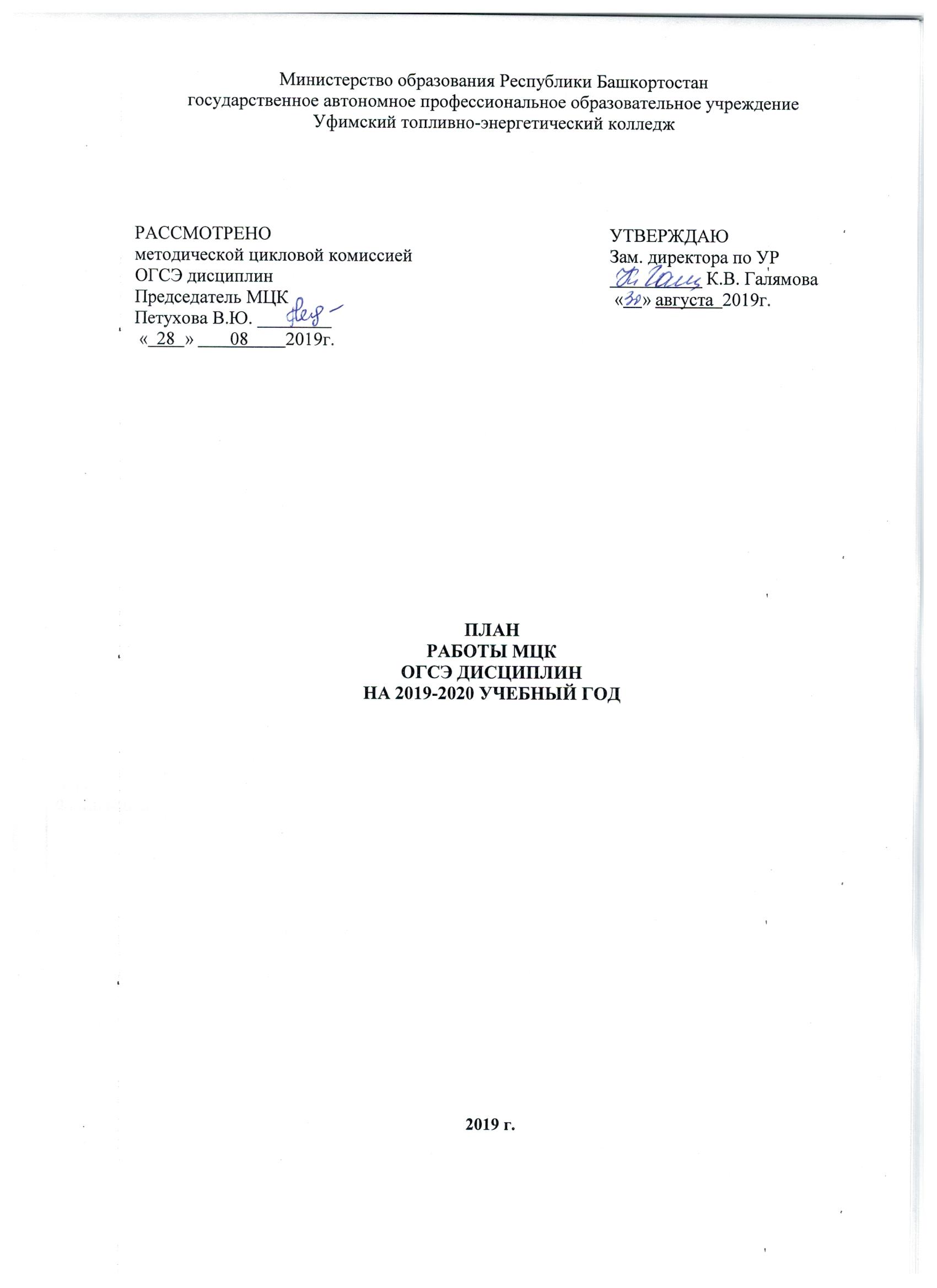 КАЧЕСТВЕННЫЙ СОСТАВ ПРЕПОДАВАТЕЛЕЙ МЦКПОВЫШЕНИЕ КВАЛИФИКАЦИИНаправления деятельности МЦК ОГСЭ дисциплин в соответствии с направлениями деятельностиУфимского топливно-энергетического колледжа в 2019-2020 учебном годуповышение качества образования продолжение работы по актуализированным ФГОС развитие проектной культуры преподавателей и обучающихся, внедрение в систему управления колледжем проектного подходаОРГАНИЗАЦИОННЫЕ   МЕРОПРИЯТИЯТЕМАТИКА ИНДИВИДУАЛЬНОЙ МЕТОДИЧЕСКОЙ РАБОТЫ ПРЕПОДАВАТЕЛЕЙРАЗВИТИЕ НАУЧНО- ИССЛЕДОВАТЕЛЬСКОЙ РАБОТЫ, УЧАСТИЕ В ОЛИМПИАДАХ И КОНКУРСАХ ПРЕПОДАВАТЕЛЕЙ И ОБУЧАЮЩИХСЯГРАФИК ДОПОЛНИТЕЛЬНЫХ ЗАНЯТИЙАттестационные мероприятия Сафаргалеевой  М.А. – март - апрель:- Открытый урок на тему: «Реформаторская деятельность П.А.Столыпина».- Внеклассное мероприятие на тему: «Дети-герои Великой Отечественной войны»Председатель МЦК                                                                                Петухова В.Ю.№п/пФ.И.О.ОбразованиеЧто и когда закончилПед. стажОбщстаж         По диплому         По дипломуДата рожд.Катег-яДата последн.аттеста-ции№п/пФ.И.О.ОбразованиеЧто и когда закончилПед. стажОбщстажспец-тьквалиф-яДата рожд.Катег-яДата последн.аттеста-ции1.Борисова Елена ВасильевнавысшееБашкирский Государственный университет им. 40-летия Октября3738ИсторикПреподаватель истории и обществоведения03.02.1958высшаяПриказ МО РБ №699От 21.04.20142.Вершинина Надежда ПетровнавысшееБашкирский Государственный университет им. 40-летия Октября3544ИсторикПреподаватель истории и обществоведения15.08.1957высшаяоктябрь 20173.Егорова Ольга АлександровнавысшееБашкирский Государственный университет им. 40-летия Октября2430ИсторикПреподаватель истории 08.12.1969высшая Приказ МО РБ №699От 21.04.20144.Кадочникова Майя РаильевнавысшееГОУ ВПО «Моск. государственный открытый педагогический университет им.М.А.Шолохова»1021ИсторияУчитель истории и права20.05.1978высшаяМай 20185.Муслимова Лариса ФанильевнаВысшееК.ф.нБашкирский Государственный университетБашкирский Государственный университет201038 Педагогика и психологияПедагог- психолог11.02.1985нет6.Петухова Валерия ЮрьевнавысшееБашкирский Государственный университет им. 40-летия Октября3333ИсторикПреподаватель истории и обществоведения09.08.1963высшаяПриказ МО от 21.04. 2014. Протокол №1 от 17.04.20147.Сафаргалеева Марина Анатольевнасредне-спец-еЮматовский техникумдиплом НТ № 690995 1527ПравоведениеЮрист06.06.1974высшаяМарт 20157.Сафаргалеева Марина АнатольевнаВысшееБГПУ диплом № ДВС 11735361527ИсторияУчитель истории06.06.1974высшаяМарт 20158.Сафаргалеева Яна РинатовнаВысшееБГПУ диплом -2 мес.??????21.07.1994--9.Хизбуллина Гульфия ЗагафурановнавысшаяБашкирский Государственный университет511ИсторикПреподаватель истории01.04.1987122.05.20171.Борисова Елена ВасильевнаПреподавательИстория Основы философии1.«Индивидуализация образовательного маршрута учащихся» 2.«Преподавание социально-гуманитарных дисциплин: мировоззренческие основания, пед. наследие, когнитивные стратегии»  3.«Современные пед. технологии в условиях реализации ФГОС»- 72 часа4.«Управление колледжем в условиях внедрения ФГОС по ТОП-50»5.«Методика пошаговой подготовки ОО СПО к аккредитации. современные требования нормативных документов Минобрнауки»Сочи 201572 часаФГБОУВО УГНТУ17.11-19.12 201616 часовФГБОУВО УГНТУ15.03-31.03.201772 часаГАУ ДПО ИРО РБ 201732 часаНП ВПО «Институт международных и социально-гуманитарных связей г. Москва 72 часа2.Вершинина Надежда ПетровнаПреподавательОсновы философии1. «Методика применения  современных информационно-коммуникационных технологий при организации электронного обучения в условиях реализации  ФГОС»2.ГАПОУ УТЭК Курсы по работе в тестовой оболочке ADSOGFTTester (по созданию ФОС)3. «Современные технологии образовательного процесса в ПО в соответствии с требованиями ФГОС»4. «Методика и организация учебного процесса по общественным дисциплинам»ГАУ ДПО ИРО РБ, 2016ГАУ ДПО ИРО РБ, 2016ГАУ ДПО ИРО РБ, 2015РУНМЦ МО РБ, 20153.Егорова Ольга АлександровнаПреподавательИстория1.«Методологические подходы и практика реализации ФГОС обучающихся с ОВЗ в условиях общеобразовательных и коррекционных организац.» 2.«Современные пед. технологии в условиях реализации ФГОС»ГАУ ДПО ИРО, 15.05.-20.05.17№13504 72 часаФГБОУВО УГНТУ15.03-31.03.2017№02734472 часа+4.Кадочникова Майя РаильевнаПреподаватель ОГСЭ.02 История1.«Совр-е педагогические технологии в условиях реализации ФГОС»2. «Орг-я внеучебной работы со студенческой молодежью в профессиональных образовательных орг-х»3. «Менеджмент в ПО» (дистанционно)15-31 03.2017 ФГБОУ ВО УГНТУ(72 ч.)16-26 04. 2017 ФГБОУ ВО «Удмуртский государственный университет» (72 ч.)25-30.09.2017 ГАУ ДПО ИРО РБ(72 ч.)5.Петухова Валерия ЮрьевнаПреподавательОбществознаниеОГСЭ.02 История1.«Современное содержание и методика преподавания истории и обществознания в условиях реализации ФГОС» 2.Преподавание социально-гуманитарных дисциплин: мировоззренческие основания, пед. наследие, когнитивные стратегии»   3.«Методологические подходы и практика реализации ФГОС обучающихся с ОВЗ в условиях общеобразовательных и коррекционных организац.» 4.«Современные пед. технологии в условиях реализации ФГОС»ГАУ ДПО ИРО, 15.02.-18.02.2016, № 1067862 часаФГБОУВО УГНТУ17.11-19.12 201616 часовГАУ ДПО ИРО, 15.05.-20.05.17№1351272 часаФГБОУВО УГНТУ15.03-31.03.2017№02735672 часа++6.Сафаргалеева Марина АнатольевнаПреподавательИстория,Обществознание1.«Компьютеризация управления» по дисциплине «Поль-зователь ПЭВМ»2. «История и обществознание»3.«Компетентностныйподход в системе ПО»4.«Внедрение ФГОС нового поколения»5.«Современные тех-нологии в препода-вании истории, обществознания»6.«Профессиональные стандарты и их применение в профес-сиональном образова-нии»7.«Методическая компетентность педагога в соответствии с требовани-ями профессиональ-ного стандарта про-фессионального обучения, ПО»8.«Актуальные проблемы подготовки обучающихся профессиональных образовательных организаций к республиканским олимпиадам по общеобразовательным дисциплинам»03.06.2002 г. Уфимский государственный нефтяной технический университет (52 ч.)05.12.2008 г. в РУНМЦ МО РБ (72 ч.)30.11.2009 г. Институт повышения квалификации и профессиональной подготовкиГОУ ВПО БГПУ им. М.Акмуллы (72 ч.)22.10.2010 г. в РУНМЦ МО РБ (72 ч.)26.09.2014 г. в РУНМЦ МО РБ (72 ч.)6-7.04.2016 г. Республиканский семинар (16 ч.)22.09.2016 г. в ГАУ ДПО ИРО РБ (56 ч.)февраль 2017 г. Республиканский семинар (8 ч.)2018-2019           г.г. участие в семинаре «Современные подходы к организации и проведению урока истории и обществознания в условиях реализации ФГОС на примере исполь-зования системы УМК «Алгоритм успеха» (10 ч.)7.Хизбуллина Гульфия ЗагафурановнаПреподавательИстория, Обществознание, ОГСЭ.02 История«Методическая компетентность педагога в соответствии с требованиями проф. стандарта  проф. обучения, проф. обр-я» ГАУ ДПО ИРО, 19.08. -22.08 2016, № 39956 часов+СодержаниеСрок исполненияИсполнители1.Итоги работы МЦК за 2018-2019 учебный год сентябрьПетухова В.Ю.,члены  МЦК2.Утверждение рабочих учебных планов и листов согласования по изменениям, внесенных в учебные планысентябрьПетухова В.Ю.,члены  МЦК3.Утверждение учебно-планирующей документации и задачи на новый учебный годсентябрьПетухова В.Ю.,члены МЦК,4.Утверждение материалов:- утверждение методических пособий по самостоятельным и практическим работам- ФОСов по преподаваемым дисциплинам сентябрьПетухова В.Ю.,члены МЦК5.Утверждение графиков:-дополнительных занятий,-открытой недели МЦК, -взаимопосещений.сентябрьПетухова В.Ю.,члены МЦК6.Планирование мероприятий:празднование Дня защитника Отечества и 75-летия Победы в Великой Отечественной войнесентябрьчлены МЦК7.Подготовка кабинетов и лабораторий преподавателей МЦК к работе, учебно-методического обеспечения и разработка планов по обновлению  кабинетов сентябрьчлены МЦКУЧЕБНО – ВОСПИТАТЕЛЬНАЯ РАБОТАУЧЕБНО – ВОСПИТАТЕЛЬНАЯ РАБОТАУЧЕБНО – ВОСПИТАТЕЛЬНАЯ РАБОТАУЧЕБНО – ВОСПИТАТЕЛЬНАЯ РАБОТАУЧЕБНО – ВОСПИТАТЕЛЬНАЯ РАБОТА1.Итоги успеваемости в группах МЦК за 2018-2019 учебный год и активизация профессиональной деятельности педагогов.сентябрьПетухова В.Ю.,члены МЦК2.Учебно-методическое обеспечение в свете внедрения ФГОС на урокахв течение годачлены МЦК3.Разработка документации для внедрения актуализированных ФГОС СПО специальностей: 13.02.06, 13.02.11, 08.02.08, 38.02.01, 13.02.03, 08.02.08 и специальностей ТОП- 50:  15.02.13, 18.02.12.сентябрь-октябрьчлены МЦК4.Работа  по созданию и совершенствованию фонда контрольно-оценочных средств в образовательном процессе с использованием современных форм оцениванияв течение годачлены МЦК5.Обновление, пополнение и актуализация  ФОСов, срезов знаний и тестов по темамсентябрь-октябрьчлены МЦК6.Обновление, актуализация контрольно-проверочных вопросов для самоконтроля студентов и повышения эффективности подготовки к занятиямсентябрь-октябрьчлены МЦК7.Разработка ФОС для входного контроля по дисциплинам:- Обществознание, ОГСЭ.02 История-ОУДБ.05 ИсториясентябрьПетухова В.Ю.,Хизбуллина Г.З.Борисова Е.В.,Егорова О.А.. Сафаргалеева М.А., Хизбуллина Г.З. 8.Обновление  методического пособия   «Рабочая тетрадь» ОГСЭ. 02 История для специальностей:15.02.02; 21.02.02; 21.02.03Вершинина Н.П.9.Проведение дополнительных занятийв течение годачлены МЦК10.Организация и проведение отборочного этапа Республиканской олимпиады по Истории для обучающихся по ППССЗоктябрьЕгорова О.А., члены МЦК11.Организация и проведение мероприятий, посвященных Дню защитника Отечества и Дню Победы – 75 годовщина Победы в Великой Отечественной войнефевраль-майчлены МЦК12.Проведение  викторины «Башкортостан - семья народов» среди студентов 2-курсовВершинина Н.П.13.Сотрудничество с центром юношеского чтения Национальной библиотеки им. А.З.Валиди РБ проведение:- акции «Молодежь против террора»- конференции, посвященной 105-летию началу первой мировой войны на тему: «Первая Мировая война: эпоха, люди и судьбы»- вечера-реквиема, посвященного блокаде Ленинграда- рыцарского турнира «За честь и отвагу», посвященного Дню защитника Отечества- акции памяти, посвященной памяти узников фашистских концлагерейсентябрьоктябрьянварьфевральапрельСафаргалеева М.А., Сафаргалеева Я.Р.14.Организация и проведение информационного часа к празднику «День народного единства» для студентов первых курсов в актовом зале корпуса № 4ноябрьСафаргалеева М.А., Сафаргалеева Я.Р.15.Организация и проведение информационного часа ко Дню Конституции для студентов первых курсов в актовом зале корпуса № 4декабрьСафаргалеева М.А., Сафаргалеева Я.Р.15.Регулярное  проведение классных часов в группе, проведение родительских собраний,Организация индивидуальной работы со студентами группы и их родителямиеженедельнопо плану УТЭКв течение годачлены МЦКПОВЫШЕНИЕ ПРОФЕССИОНАЛЬНОЙ КВАЛИФИКАЦИИПОВЫШЕНИЕ ПРОФЕССИОНАЛЬНОЙ КВАЛИФИКАЦИИПОВЫШЕНИЕ ПРОФЕССИОНАЛЬНОЙ КВАЛИФИКАЦИИПОВЫШЕНИЕ ПРОФЕССИОНАЛЬНОЙ КВАЛИФИКАЦИИПОВЫШЕНИЕ ПРОФЕССИОНАЛЬНОЙ КВАЛИФИКАЦИИДекабрь1.Творческая лаборатория – по распространению опыта работы среди педагогов комиссии (взаимопосещения)в течение годачлены МЦК2.Участие в работе педагогических советов, совещаний, конференций, семинаров  и конференцией по линии  Методического  Совета колледжа, ИРО РБв течение годачлены МЦК3.Участие в конкурсе «Преподаватель года»по плану УТЭК4.Проведение открытых уроковпо плану аттестации преподавателейСафаргалеева М.А.5.Обучение на курсах повышения квалификациипо плану УТЭК и ИРОчлены МЦК6.Посещение мастер-классов коллег для «Школы молодого педагога»по плану методического кабинетаСафаргалеева Я.Р., Муслимова Л.Ф.7. Участие в работе МЦК:7.1. Выступление на заседании МЦК, тема:  «Организация практической работы обучающихся на уроках «Основы философии» в рамках реализации актуализированных ФГОС»,7.2. Выступление на заседании МЦК, тема:  «Опыт разработки  он – лайн курса по УД. ОГСЭ.01 Основы философии»7.3. Выступление на заседании МЦК  «Тенденции современного образования»7.4. Информирование членов МЦК о методической работе УТЭК, доведение до сведения преподавателей новых тенденций и требований учебно-методической работы, информация о республиканских мероприятиях, помощь в подготовке выступлений на заседаниях МЦК7.5. Выступление на заседании МЦК, тема:  «Опыт разработки  он – лайн курса по УД. ОГСЭ.02 История»7.6. Повышение мотивации в познавательной деятельности студентов на уроках обществознанияв течение годаоктябрьмартдекабрьапрельфевральчлены МЦКБорисова Е.В.Борисова Е.В.Егорова О.А.Петухова В.Ю.Петухова В.Ю.Хизбуллина Г.З.Муслимова Л.Ф.8. Взаимопосещения учебных занятийв течение годачлены МЦКМЕТОДИЧЕСКАЯ РАБОТАМЕТОДИЧЕСКАЯ РАБОТАМЕТОДИЧЕСКАЯ РАБОТАМЕТОДИЧЕСКАЯ РАБОТАМЕТОДИЧЕСКАЯ РАБОТА1.Ознакомление с требованиями к разработке методической документации по актуализированным ФГОС СПО специальностей: 13.02.06, 13.02.11, 08.02.08, 38.02.01, 13.02.03, 08.02.07 и специальностей ТОП- 50:  15.02.13, 18.02.12октябрь- ноябрьчлены МЦК2.     Разработка методических рекомендаций для СР и ПР и методических пособий для студентов  по актуализированным ФГОС СПО специальностей: 13.02.06, 13.02.11, 08.02.08, 38.02.01, 13.02.03, 08.02.07 и специальностей ТОП- 50:  15.02.13, 18.02.12по плану УТЭКчлены МЦК3.Обновление учебно-планирующей и методической документации по не актуализированным ФГОС СПО 4.Регулярное, системное ознакомление с новой методической литературой- Ознакомление с новой методической литературой по развитию электронного образования и проектной методики в системе ПО- Ознакомление с новой методической литературой по развитию электронного образования и проектной методики в условиях СПО- Изучать новые педагогические технологии через интернет-ресурсы с целью использования их элементов на занятияхв течение годачлены МЦКЕгорова О.А, Петухова В.Ю., Хизбуллина Г.З.Борисова Е.В.Вершинина Н.П.Обновление, дополнение, актуализация, систематизация УМК по преподаваемым дисциплинамв течение годачлены МЦКРазработка онлайн-курсов по программе  MODUL:- продолжение работы по созданию  электронного он-лайн курса по дисциплине ОГСЭ.02 История- создание электронного он-лайн курса по дисциплине ОГСЭ.01 Основы философиив течение годаПетухова В.Ю., Хизбуллина Г.З.Борисова Е.В.ПреподавательТема1.Борисова Е.В.Разработка и реализация  элементов электронного обучения в образовательном процессе2.Егорова О.А.Использование элементов электронного обучения в образовательном процессе3.Петухова В.Ю. Внедрение  элементов электронного обучения в образовательный процесс4.Хизбуллина Г.З.Элементы электронного обучения в образовательном процессе5. Сафаргалеева М.А.Самообразование на тему: «Интерактивные методы обучения на уроках истории»6.Муслимова Л.Ф.Сознание, соотношение бытия и сознания1.Участие в Республиканской олимпиаде по Истории для обучающихся по ППССЗпо плану ИРО РБПобедитель 1 отборочного (внутреннего этапа)2.Участие в конкурсах  для обучающихся в ПОО РБпо плану ИРО РБчлены МЦК3.Участие преподавателей и студентов  в конкурсах по линии методического кабинета УТЭК- Развитие проектной культуры преподавателейпо плану ГАПОУ УТЭКБорисова Е.В., Егорова О.А., Петухова В.Ю.4.Организация участия обучающихся в республиканских, всероссийских, международных интернет-конкурсах и интернет-олимпиадахпо плану организаторов в течение года члены МЦК5.Организация участия обучающихся в историческом тестировании федерального проекта «Каждый день горжусь Россией»апрель – май члены МЦК6.Организация участия обучающихся во всероссийском конкурсе проектов «Наша история»ноябрь-март члены МЦК7.Организация участия обучающихся в республиканском конкурс на лучшую творческую работу попроблемам противодействия терроризму иэкстремизму среди обучающихся ПОО РБоктябрь- декабрь члены МЦК8.Организация участия обучающихся в республиканском конкурс на лучшую творческую работу, посвященную 75-летию Победы в Великой Отечественной войнемарт-апрельчлены МЦК9. Организация участия обучающихся в конкурсе проектов среди обучающихся 2-3 курсовпо плану УТЭКВершинина Н.П.ПреподавательДень, времяБорисова Е.В.вторник в 15.30Вершинина Н.П.четверг  в 15.30Егорова О.А.вторник в 15.30Кадочникова М.Р.четверг  в 15.30Муслимова Л.Ф.четверг  в 16.40Петухова В.Ю.четверг  в 15.30Сафаргалеева М.А.среда в 15.30Сафаргалеева Я.Р.вторник в 15.30Хизбуллина Г.З.вторник   в 15.30